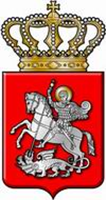 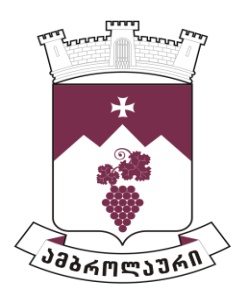 ამბროლაურის მუნიციპალიტეტის საკრებულოსგ ა ნ კ ა რ გ უ ლ ე ბ ა  N602022 წლის 27 ივლისიქ. ამბროლაურიამბროლაურის მუნიციპალიტეტის მერიის პირველადი სტრუქტურული ერთეულის -სივრცითი მოწყობისა და ინფრასტრუქტურის  სამსახურის მიერ 2022 წლის 01 იანვრიდან და 01 ივლისამდე გაწეული საქმიანობის შეფასების შესახებსაქართველოს ორგანული კანონის ,,ადგილობრივი თვითმმართველობის კოდექსი“ 24-ე მუხლის პირველი პუნქტის ,,გ.ა“ ქვეპუნქტისა და 61-ე მუხლის პირველი და მეორე პუნქტების შესაბამისად, ამბროლაურის მუნიციპალიტეტის საკრებულომგ ა დ ა წ ყ ვ ი ტ ა :1. ამბროლაურის მუნიციპალიტეტის მერიის პირველადი სტრუქტურული ერთეულის - სივრცითი მოწყობისა და ინფრასტრუქტურის  სამსახურის ხელმძღვანელის ანგარიში სამსახურის მიერ 2022 წლის 01 იანვრიდან და 01 ივლისამდე გაწეული საქმიანობის შესახებ შეფასდეს დამაკმაყოფილებლად (ანგარიში თან ერთვის).  2. განკარგულება შეიძლება გასაჩივრდეს ძალაში შესვლიდან ერთი თვის ვადაში, ამბროლაურის რაიონულ სასამართლოში (მისამართი: ქ. ამბროლაური, კოსტავას ქ. N13).3.  განკარგულება ძალაში შევიდეს მიღებისთანავე.საკრებულოს თავმჯდომარე                                                                  ასლან საგანელიძე